Instrukcja Obsługi – Dodatek Time Series v 1.1Jakub Rybacki, jakub.rybacki@gmail.comWarszawa, 2014Słowem wstępuNiniejszy poradnik powstał w celu przedstawienia działania dodatku Time_Series, oferującego proste i łatwe w użytkowaniu implementacje podstawowych narzędzi analizy szeregów czasowych. W ramach pakietu użytkownik znajdzie:Filtr Hodricka-PrescottaEkstrapolacje trendu (Modele Holta i Holta-Wintersa)Odsezonowanie deterministyczneOstatecznie w ramach dodatku dodatkowo załączona została opcja rysowania korelogramu.InstalacjaInstalacja dodatku wprowadza zmiany dwutorowo – w zakładce ‘Dodatki’ pojawi się specjalne menu dla pakietu, takie jak na rysunku poniżej.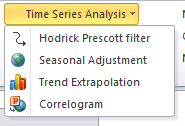 Dodatkowo funkcjonalność pakietu zostanie podpisana pod skróty klawiszowe. Te zaprezentowane są poniżej.Skróty KlawiszoweWymaganiaDo poprawnego działania pakietu potrzebna jest instalacja dodatku Solver. Instrukcję obrazkową  jak załadować dodatek można znaleźć pod adresem: http://excel.info.pl/216/jak-wlaczyc-dodate-solver-w-programie-excel.html Wszystkie komponenty pakietu zakładać będą ułożenie danych w wierszach.Filtr Hodricka-PrescottaWybór opcji  Hodrick Prescott filter bądź wciśnięcie CTRL + SHIFT + F7 wywoła pojawienie się następującego interfejsu: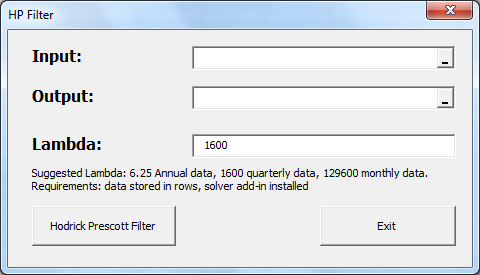 W polu Input umieszczamy zakres danych – możliwe jest jednoczesne wybranie kilku serii ułożonych w sąsiednich kolumnach, koniecznej jest jednak zaznaczenie wszystkich interesujących nas danych W polu Output umieszczamy miejsce w którym chcemy umieścić wynik. Należy zauważyć, że program nie wymaga dokładnego określania ile miejsca zając mają wyniki (przeliczone zostaną wszystkie obserwacje z pola Input), z reguły wystarczy zaznaczyć pojedynczą komórkę. Pole Lambda odpowiada za parametr przekazywany do równania – domyślnie ustawione jest na wartość 1600 zalecaną przez autorów dla danych kwartalnych.Zgodność z pakietami statystycznymi Makro wykorzystuje oryginalną formułę z paperu HP. Ścieżka wyznaczona przed dodatek może nieznacznie różnić się od tej uzyskanej w profesjonalnych pakietach statystycznych ze względu na wykorzystanie innych algorytmów optymalizacyjnych. Za przykład różnic posłuży wygładzona dynamika r/r polskiego PKB:Odsezonowanie deterministyczneWybór opcji  Seasonal adjustment bądź wciśnięcie CTRL + ALT + F7 wywoła pojawienie się następującego interfejsu: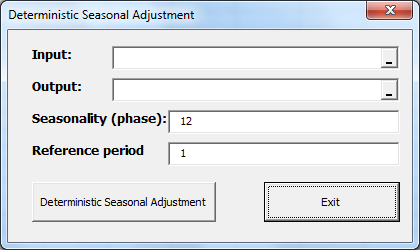 Program pozwala nam na usunięcie stałych składników sezonowych, obliczanych w wyniku regresji liniowej wybranego szeregu czasowego na zmienne zero-jedynkowe symbolizujące numer miesiąca (miesiąc bazowy dla którego pomijamy zmienną wybieramy w polu reference period – dla względnej poprawności wyników powinien on charakteryzować się możliwie najniższym wpływem czynników sezonowych).W polu seasonality (phase) wybieramy ilość okresów w cyklu - bazowo program ustawiony jest tak, aby obsługiwać dane miesięczne  (12 okresów).W polu Input wprowadzamy dane serii dla, której chcemy wykonać obliczenia. W odróżnieniu od filtru HP Przeliczona zostanie jednak jedynie pierwsza kolumna. W polu Output wybieramy komórkę w której zaczynać ma się otrzymany wydruk.Przykładowy wynik algorytmu dla danych dynamiki m/m cen warzyw w Polsce przedstawia poniższy wykres (miesiąc bazowy - kwiecień):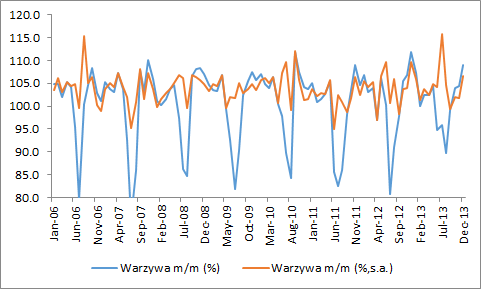 Ekstrapolacja TrenduWybór opcji  Trend Extrapolation bądź wciśnięcie  ALT + SHIFT + F7 wywoła pojawienie się następującego interfejsu: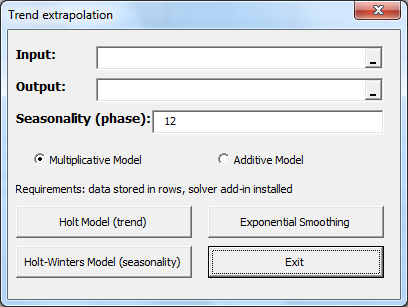 Program pozwala na przedłużenie trendu liniowego (Holt Model i Exponential Smoothing), oraz przedłużanie serii z uwzględnieniem wahań sezonowych (Holt-Winters Model). W przypadku tego drugiego możliwy jest dobór ilości okresów które tworzą pojedynczy cykl (pole seasonality (phase))Każda z metod zaprogramowana jest w dwóch wersjach – multiplikatywnej gdy wszystkie dane są dodatnie, bądź addytywnej pozwalającej na zmienne o wartości niższej niż zero. Odpowiedzialność  za dobry dobór modelu spoczywa na użytkowniku. W odróżnieniu od pozostałych modułów pole Output wymaga podania dokładnej liczby obserwacji, dodatkowo w polu Input przeliczana będzie wyłącznie jedna kolumna. Przykładowe wykonanie pokazuje następujący wykres: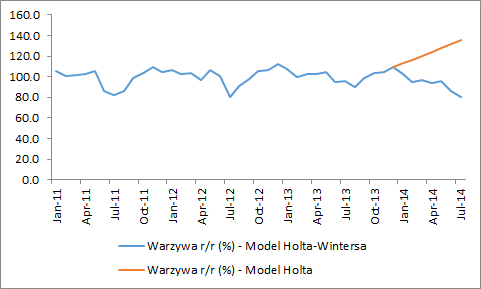 KorelogramWybór opcji  Correlogram  bądź wywoła pojawienie się następującego interfejsu: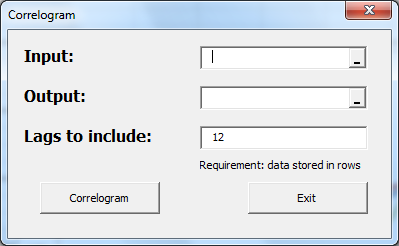 Wszystkie pola działają tak jak w przypadku programu z odsezonowaniem (zaznaczamy dokładnie szereg w polu Input i 1 komórkę w polu Output), podstawowo program przedstawia wykres korelacji dla 12 opóźnień.Porównanie do innych pakietów statystycznychProgram powstał w oparciu o formuły z dokumentacji MatLab’a. Poniżej porównanie z wynikami z Eviews:Rezultaty są w zasadzie zbliżone, możliwe są drobne różnice między definicjami statystyki w pakietach. Finalne wykresy prezentują się następująco:SkrótZastosowanieCTRL + SHIFT + F7Filtr Hodricka-PrescottaALT + SHIFT + F7Ekstrapolacja trenduCTRL + ALT + F7Odsezonowanie deterministyczne